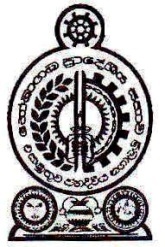 හෝමාගම ප්‍රාදේශීය සභාව2022.02.01 දින ප.ව.1.30ට රැස්වූ පරිසර හා පහසුකම් කාරක සභා වාර්තාවසැ.යු. :- මෙහි පහත සඳහන් නිර්දේශයන් පිළිබඳ සංශෝධන හා අනුමැතීන් 2022.02.22 වන දින මහ සභා වාර්තාවෙහි සඳහන් වන බව කාරුණිකව සලකන්න.පැමිණිම :-සභාපති  :-                  01.ගරු ප්‍රා.ස.මන්ත්‍රී    - උඩුවනගේ දොන් මහින්ද මහතාසාමාජිකයින්               02.ගරු ප්‍රා.ස.මන්ත්‍රී    -  පෙරුම්බුලි අච්චිගේ සුමතිපාල මහතා           		           04.ගරු ප්‍රා.ස.මන්ත්‍රීනී - කේ.ක්‍රිශාන්ති මංජුලා කුමාරි මහත්මිය             	           03.ගරු ප්‍රා.ස.මන්ත්‍රීනී - ඩබ්.එච්.ධනුෂ්කා උදේශි ගුණරත්න මහත්මිය           05.ගරු ප්‍රා.ස.මන්ත්‍රී    - එම්.ඒ.වී.ඩොනල් නිලන්ත මහතානොපැමිණිම :-06. ගරු ප්‍රා.ස.මන්ත්‍රී   - කළුකපුගේ සමන්ත කුමාර මහතා03.ගරු ප්‍රා.ස.මන්ත්‍රී    - වාද්දුවගේ ක්‍රේෂන් ගයන්ත මහතා07. ගරු ප්‍රා.ස.මන්ත්‍රී   - රංග උෂාඩ් අබේසිංහ මහතා08. ගරු ප්‍රා.ස.මන්ත්‍රී   - තිලකා නන්ද නාරංතොට මහතා09. ගරු ප්‍රා.ස.මන්ත්‍රී   - ආනන්ද කරුණාතිලක මාතරච්චි මහතා11. ගරු ප්‍රා.ස.මන්ත්‍රී  -  රංවලගේ අරුණ රංවල මහතානිලධාරින්:-			01. ලේකම්			- කේ.බී.ටී.කේ.ගුණතිලක මිය			02.ප්‍රජා සංවර්ධන නිලධාරි	- ලලිත් නානායක්කාර මහතා03.කළ.සේවා නිලධාරී(සභා)	- පී.ජී.ප්‍රියංගනී මිය			04. සෞ.පරිපාලක		- කුෂාන් ඉන්දික මහතා01. 	ප්‍රදේශය තුල අනවසරයෙන් සවි කරනු ලබන බැනර් සහ කොඩි කැපීම සඳහා ප්‍රාදේශීය සභාවේ සේවකයින් ලබා දෙන ලෙසට හෝමාගම පොලිසිය් පරිසර පොලිස් ඒකකයේ පොලිස් නිලධාරී විසින් ඉල්ලීමක් කරන ලදුව, ඒ සම්බන්ධයෙන් සලකා බලන ලද කාරක සභාව විසින් අනවසර බැනර් සහ කොඩි ඉවත් කිරීමට සවස් කාලයේ පැය දෙක බැගින් පරිසර පොලිස් ඒකකය වෙත සේවකයින් ලබාදීම පිළිබඳව සාකච්ඡා කර ඉදිරියේදී තීරණයක් ගැනීමට සුදුසු බවට නිර්දේශ කරන ලදී.02 .	නගරය අවලස්සන වන ආකාරයෙන් බැනර් හා කොඩි දැමීම වෙනුවට ප්‍රාදේශීය සභාව මඟින් අනුග්‍රාහක ආයතනයක් තෝරා ගෙන දැන්වීම් පුවරු සකස් කර සවි කිරීම සඳහා ස්ථාන හඳුනා ගැනීමට තාක්ෂණ නිලධාරී සමඟ ස්ථානීය පරීක්ෂණයක් සිදු කිරීමට සුදුසු බවට නිර්දේශ කරන ලදී.03.	නැවතත්  ඩෙංගු රෝගය ව්‍යාප්ත වන බැවින් සෙනසුරාදා දිනයන්හි ශ්‍රමදානයන් සහ කසළ පොළක් පැවැත්වීමට කටයුතු කිරීමමටත්, මුල්ම ශ්‍රමදාන වැඩ සටහන සියඹලාගොඩ ධර්මපාල කණිෂ්ඨ විද්‍යාලයේ දී පැවැත්වීමට කමිටු සභාපති වන උඩුවනගේ දොන් මහින්ද මහතා විසින් යෝජනා කරන ලදුව ඒ සඳහා අනුමැතිය ලබාදීමට සුදුසු බවට නිර්දේශ කරන ලදී.2022.02.01							උඩුවනගේ දොන් මහින්දහෝමාගම ප්‍රාදේශිය සභා කාර්යාලයේ දී 			ගරු ප්‍රා.ස.මන්ත්‍රී								පරිසර හා පහසුකම් කාරක සභාව